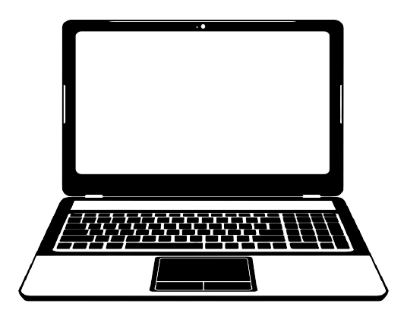 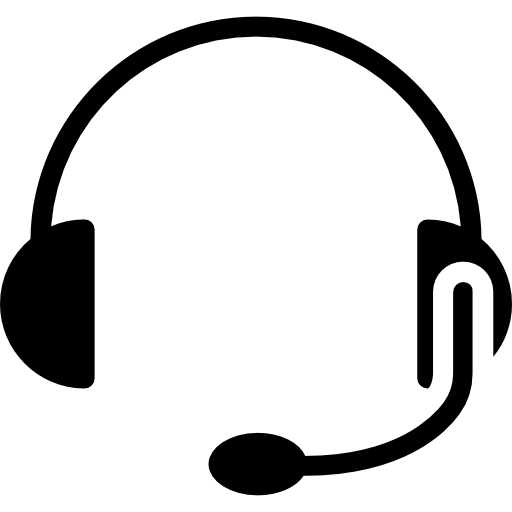 Online Counselling You may all by now have experience of online communication from other health services, work or private connections.Counselling becomes international – you can speak with me from another country.I recommend  following guidance when we have decided for virtual therapy to reinsure a smooth and secure online session: 
is confidential like all other form of counselling and within the legal and ethnical limitation ( more details:  therapeutic working contract)  I have an excellent and security software and all virtual platforms I use are encrypted. To ensure confidentiality and safety please join the online session from a quiet environment with privacy and no interruptions or with minimal  and no background noise. 	Ideal would be if you alone and in a safe environment to talk and not TV or other  electronics are shut off. ensure others in your household are aware that this it is a confidential meeting. ideally connect from the same place for each session, however I understand that might not always be possible. I recommend that you use headphones for optimum privacy.What can be done when online interruption happens? Be reinsured I will try to call you or email you and continue with the session or you can call  me: +44 (0) 7899075933.  

If you have questions about the online counselling please don’t hesitate to ask at the initial first session or on the phone. 